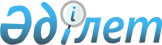 О внесении изменений и дополнений в решение маслихата от 19 декабря 2008 года № 94 "О бюджете Денисовского района на 2009 год"Решение маслихата Денисовского района Костанайской области от 21 апреля 2009 года № 123. Зарегистрировано Управлением юстиции Денисовского района Костанайской области 27 апреля 2009 года № 9-8-125

      В соответствии с подпунктом 1) пункта 1 статьи 6 Закона Республики Казахстан "О местном государственном управлении и самоуправлении в Республике Казахстан", на основании решения Костанайского областного маслихата от 20 апреля 2009 года № 185 "О внесении изменений и дополнений в решение Костанайского областного маслихата от 12 декабря 2008 № 140 "Об областном бюджете Костанайской области на 2009 год" и рассмотрев постановление акимата Денисовского района от 20 апреля 2009 года № 77 "О внесении на рассмотрение Денисовского районного маслихата проекта решения Денисовского районного маслихата "О внесении изменений и дополнений в решение Денисовского районного маслихата от 19 декабря 2008 года № 94 "О бюджете Денисовского района на 2009 год" маслихат РЕШИЛ:

      1. Внести изменения и дополнения в решение маслихата от 19 декабря 2008 года № 94 "О бюджете Денисовского района на 2009 год" (зарегистрировано в Реестре государственной регистрации нормативных правовых актов за № 9-8-107 от 26 декабря 2008 года, газета "Наше время" от 9 января 2009 года № 2, от 23 января 2009 года № 4, от 30 января 2009 года № 5) ранее внесены изменения и дополнения решением районного маслихата от 14 января 2009 года № 104 "О внесении изменений и дополнений в решение маслихата от 19 декабря 2008 года № 94 "О бюджете Денисовского района на 2009 год" (зарегистрировано в Реестре государственной регистрации нормативных правовых актов за № 9-8-111 от 19 января 2009 года, газета "Наше время" от 6 февраля 2009 года № 6, от 27 февраля 2009 года № 9).

      Пункт 1 указанного решения изложить в новой редакции:

      "1.Утвердить бюджет Денисовского района на 2009 год согласно приложению 1 в следующих объемах:

      1) доходы 1048927 тысяч тенге, в том числе по:

      налоговым поступлениям – 326118 тысяч тенге;

      неналоговым поступлениям – 992 тысячи тенге;

      поступлениям от продажи основного капитала – 3387 тысяч тенге;

      поступлениям трансфертов – 718430 тысяч тенге;

      2) затраты - 1081372,3 тысяч тенге;

      3) чистое бюджетное кредитование – 0;

      4) сальдо по операциям с финансовыми активами - 0;

      5) дефицит (профицит) – - 32445,3 тысяч тенге;

      6) финансирование дефицита (использование профицита) бюджета - 32445,3 тысяч тенге".

      Пункт 4 указанного решения изложить в новой редакции:

      "1) Учесть в бюджете района расходы за счет целевых текущих трансфертов из областного бюджета на:

      развитие системы водоснабжения в сумме 17000 тысяч тенге в том числе:

      реконструкция водоснабжения сел Аятское и Заятское Денисовского района Костанайской области (разработка проектно-сметной документации) 17000 тысяч тенге;

      укрепление материально-технической базы государственных учреждений начального, основного среднего и общего среднего образования в сумме 6197 тысяч тенге в том числе:

      оснащение учебным оборудованием кабинетов химии – 3817 тысяч тенге;

      приобретение компьютерных классов – 2380 тысяч тенге;

      укрепление материально-технической база объектов коммунальной собственности на 2009 год - 16600 тысяч тенге;

      оказание социальной помощи молодежи, для частичного возмещения расходов, связанных с получением образования (гранты акима) – 1723 тысячи тенге;

      финансирование приоритетных социальных проектов в поселках, аулах (селах), аульных (сельских) округах в рамках реализации стратегии региональной занятости и переподготовки кадров -1433 тысячи тенге.

      2) учесть в затратах бюджета района на 2009 год расходы за счет целевых текущих трансфертов из республиканского бюджета на:

      реализацию Государственной программы развития образования в Республике Казахстан на 2005-2010 годы в сумме 20093 тысячи тенге, в том числе на:

      оснащение учебным оборудованием кабинетов физики, химии, биологии в государственных учреждениях основного среднего и общего среднего образования - 8194 тысячи тенге;

      создание лингафонных и мультимедийных кабинетов в государственных учреждениях начального, основного среднего и общего среднего образования - 5541 тысяча тенге;

      внедрение новых технологий обучения в государственной системе образования – 6358 тысяч тенге;

      выплату государственной адресной социальной помощи и ежемесячного государственного пособия на детей до 18 лет в связи с ростом размера прожиточного минимума – 5292 тысячи тенге, в том числе на:

      выплату государственной адресной помощи – 496 тысяч тенге;

      выплату государственных пособий на детей до 18 лет из малообеспеченных семей – 4796 тысяч тенге;

      реализацию мер по оказанию социальной поддержки специалистов социальной сферы сельских населенных пунктов – 5347 тысяч тенге;

      финансирование приоритетных социальных проектов в поселках, аулах (селах), аульных (сельских) округах в рамках реализации стратегии региональной занятости и переподготовки кадров – 4367 тысяч тенге;

      расширение программы социальных рабочих мест и молодежной практики - 7823 тысячи тенге, в том числе на:

      расширение программ молодежной практики – 3332 тысячи тенге;

      создание социальных рабочих мест – 4491 тысяча тенге. 

      Приложения 1, 3 изложить в новой редакции, согласно приложениям 1, 2.

      2. Настоящее решение вводится в действие с 1 января 2009 года.      Председатель

      очередной десятой сессии

      районного маслихата                        Т. Чижевская      Секретарь

      Денисовского

      районного маслихата                       Б. Тойбагоров      



Приложение 1            

к решению маслихата     

от 21 апреля 2009 года  

№ 123                   Бюджет Денисовского района на 2009 год      



Приложение 2            

к решению маслихата     

от 21 апреля 2009 года  

№ 123                   Перечень бюджетных программ

аппаратов акима поселка, аула (села),

аульного сельского округа на 2009 год
					© 2012. РГП на ПХВ «Институт законодательства и правовой информации Республики Казахстан» Министерства юстиции Республики Казахстан
				КатегорияКатегорияКатегорияКатегорияСумма,

тысяч тенгеКлассКлассКлассСумма,

тысяч тенгеПодклассПодклассСумма,

тысяч тенгеНаименованиеНаименованиеСумма,

тысяч тенгеДоходы10489271Налоговые поступления32611811Подоходный налог 146596112Индивидуальный подоходный налог14659613Социальный налог89164131Социальный налог8916414Налоги на собственность75897141Налоги на имущество50015143Земельный налог14170144Налог на транспортные средства9925145Единый земельный налог178715Внутренние налоги на товары, работы и услуги13242152Акцизы563153Поступление за использование природных и других ресурсов9955154Сборы за ведение предпринимательской и профессиональной деятельности272418Обязательные платежи, взимаемые за совершение юридически значимых действий и (или) выдачу документов уполномоченными на то государственными органами или должностными лицами1219181Государственная пошлина12192Неналоговые поступления99221Доходы от государственной собственности640215Доходы от аренды имущества, находящегося в государственной собственности64024Штрафы, пеня, санкции, взыскания, налагаемые государственными учреждениями, финансируемыми из государственного бюджета, а также содержащимися и финансируемыми из бюджета (сметы расходов) Национального Банка Республики Казахстан 2241Штрафы, пеня, санкции, взыскания, налагаемые государственными учреждениями, финансируемыми из государственного бюджета, а также содержащимися и финансируемыми из бюджета (сметы расходов) Национального Банка Республики Казахстан, за исключением поступлений от организаций нефтяного сектора 2260Прочие неналоговые поступления350261Прочие неналоговые поступления3503Поступления от продажи основного капитала338731Продажа государственного имущества, закрепленного за государственными учреждениями1493311Продажа государственного имущества, закрепленного за государственными учреждениями149333Продажа земли и нематериальных активов1894331Продажа земли 1751332Продажа нематериальных активов1434Поступление трансфертов71843042Трансферты из вышестоящих органов государственного управления718430422Трансферты из областного бюджета718430Функциональная подгруппаФункциональная подгруппаФункциональная подгруппаФункциональная подгруппаСумма, тысяч тенгеАдминистратор бюджетных программАдминистратор бюджетных программАдминистратор бюджетных программСумма, тысяч тенгеПрограммаПрограммаСумма, тысяч тенгеНаименованиеСумма, тысяч тенгеЗатраты1081372,3Государственные услуги общего характера1204641Представительные, исполнительные и другие органы, выполняющие общие функции государственного управления106258112Аппарат маслихата района (города областного значения)9177001Обеспечение деятельности маслихата района (города областного значения)9177122Аппарат акима района (города областного значения)36894001Обеспечение деятельности акима района (города областного значения)36894123Аппарат акима района в городе, города районного значения, поселка, аула (села), аульного (сельского) округа60187001Функционирование аппарата акима района в городе, города районного значения, поселка, аула (села), аульного (сельского) округа601872Финансовая деятельность7343452Отдел финансов района (города областного значения)7343001Обеспечение деятельности Отдела финансов6716004Организация работы по выдаче разовых талонов и обеспечение полноты сбора сумм от реализации разовых талонов4011Учет,хранение, оценка и реализация имущества, поступившего в коммунальную собственность 6235Планирование и статистическая деятельность6863453Отдел экономики и бюджетного планирования района (города областного значения)6863001Обеспечение деятельности Отдела экономики и бюджетного планирования6863Оборона19671Военные нужды1662122Аппарат акима района (города областного значения)1662005Мероприятия в рамках исполнения всеобщей воинской обязанности16622Организация работы по чрезвычайным ситуациям305122Аппарат акима района (города областного значения)305006Предупреждение и ликвидация чрезвычайных ситуаций масштаба района (города областного значения)200007Мероприятия по профилактике и тушению степных пожаров районного (городского) масштаба, а также пожаров в населенных пунктах, в которых не созданы органы государственной противопожарной службы105Образование664868,81Дошкольное воспитание и обучение28773464Отдел образования района (города областного значения)28773009Обеспечение деятельности организаций дошкольного воспитания и обучения287732Начальное, основное среднее и общее среднее образование623812,8123Аппарат акима района в городе, города районного значения, поселка, аула (села), аульного (сельского) округа1342005Организация бесплатного подвоза учащихся до школы и обратно в аульной (сельской) местности1342464Отдел образования района (города областного значения)622470,8003Общеобразовательное обучение603739,8006Дополнительное образование для детей12373010Внедрение новых технологий обучения в государственной системе образования за счет целевых трансфертов из республиканского бюджета63589Прочие услуги в области образования12283464Отдел образования района (города областного значения)11283001Обеспечение деятельности отдела образования7261005Приобретение и доставка учебников, учебно-методических комплексов для государственных учреждений образования района (города областного 4022467Отдел строительства района (города областного значения)1000037Строительство и реконструкция объектов образования1000Социальная помощь и социальное обеспечение539262Социальная помощь43914451Отдел занятости и социальных программ района (города областного значения)43914002Программа занятости13487005Государственная адресная социальная помощь2796006Жилищная помощь912007Социальная помощь отдельным категориям нуждающихся граждан по решениям местных представительных органов5664010Материальное обеспечение детей-инвалидов, воспитывающихся и обучающихся на дому137014Оказание социальной помощи нуждающимся гражданам на дому8859016Государственные пособия на детей до 18 лет10933017Обеспечение нуждающихся инвалидов обязательными гигиеническими средствами и предоставление услуг специалистами жестового языка, индивидуальными помощниками в соответствии с индивидуальной программой реабилитации инвалида 11269Прочие услуги в области социальной помощи и социального обеспечения10012451Отдел занятости и социальных программ района (города областного значения)10012001Обеспечение деятельности отдела занятости и социальных программ9885011Оплата услуг по зачислению, выплате и доставке пособий и других социальных выплат127Жилищно-коммунальное хозяйство309961Жилищное хозяйство160458Отдел жилищно-коммунального хозяйства, пассажирского транспорта и автомобильных дорог района (города областного значения)160005Снос аварийного и ветхого жилья1602Коммунальное хозяйство19239458Отдел жилищно-коммунального хозяйства, пассажирского транспорта и автомобильных дорог района (города областного значения)19239012Функционирование системы водоснабжения и водоотведения16600026Организация эксплуатации тепловых сетей, находящихся в коммунальной собственности районов (городов областного значения)26393Благоустройство населенных пунктов11597123Аппарат акима района в городе, города районного значения, поселка, аула (села), аульного (сельского) округа7807008Освещение улиц населенных пунктов1100011Благоустройство и озеленение населенных пунктов6707458Отдел жилищно-коммунального хозяйства, пассажирского транспорта и автомобильных дорог района (города областного значения)3790016Обеспечение санитарии населенных пунктов3690017Содержание мест захоронений и захоронение безродных100Культура, спорт, туризм и информационное пространство654311Деятельность в области культуры19713455Отдел культуры и развития языков района (города областного значения)19713003Поддержка культурно-досуговой работы197132Спорт7030465Отдел физической культуры и спорта района (города областного значения)7030005Развитие массового спорта и национальных видов спорта 4713006Проведение спортивных соревнований на районном (города областного значения) уровне511007Подготовка и участие членов сборных команд района (города областного значения) по различным видам спорта на областных спортивных соревнованиях18063Информационное пространство24448455Отдел культуры и развития языков района (города областного значения)23248006Функционирование районных (городских) библиотек22417007Развитие государственного языка и других языков народа Казахстана831456Отдел внутренней политики района (города областного значения)1200002Проведение государственной информационной политики через средства массовой информации12009Прочие услуги по организации культуры, спорта, туризма и информационного пространства14240455Отдел культуры и развития языков района (города областного значения)5207001Обеспечение деятельности отдела культуры и развития языков5207456Отдел внутренней политики района (города областного значения)6110001Обеспечение деятельности отдела внутренней политики3082003Реализация региональных программ в сфере молодежной политики3028465Отдел физической культуры и спорта района (города областного значения)2923001Обеспечение деятельности отдела физической культуры и спорта 2923Сельское, водное, лесное, рыбное хозяйство, особо охраняемые природные территории, охрана окружающей среды и животного мира, земельные отношения410451Сельское хозяйство12718462Отдел сельского хозяйства района (города областного значения)12718001Обеспечение деятельности отдела сельского хозяйства7371099Реализация мер социальной поддержки специалистов социальной сферы сельских населенных пунктов за счет целевого трансферта из республиканского бюджета53472Водное хозяйство17000467Отдел строительства района (города областного значения)17000012Развитие системы водоснабжения170006Земельные отношения5527463Отдел земельных отношений района (города областного значения)5527001Обеспечение деятельности отдела земельных отношений4727004Организация работ по зонированию земель8009Прочие услуги в области сельского, водного, лесного, рыбного хозяйства, охраны окружающей среды и земельных отношений5800123Аппарат акима района в городе, города районного значения, поселка, аула (села), аульного (сельского) округа5800019Финансирование приоритетных социальных проектов в поселках аулах (селах), аульных (сельских) округах в рамках реализации стратегии региональной занятости и переподготовки кадров5800Промышленность, архитектурная, градостроительная и строительная деятельность72232Архитектурная, градостроительная и строительная деятельность7223467Отдел строительства района (города областного значения)4034001Обеспечение деятельности отдела строительства4034468Отдел архитектуры и градостроительства района (города областного значения)3189001Обеспечение деятельности отдела архитектуры и градостроительства3189Транспорт и коммуникации851211Автомобильный транспорт85121123Аппарат акима района в городе, города районного значения, поселка, аула (села), аульного (сельского) округа12441013Обеспечение функционирования автомобильных дорог в городах районного значения, поселках, аулах (селах), аульных (сельских) округах12441458Отдел жилищно-коммунального хозяйства, пассажирского транспорта и автомобильных дорог района (города областного значения)72680023Обеспечение функционирования автомобильных дорог72680Прочие99553Поддержка предпринимательской деятельности и защита конкуренции2784469Отдел предпринимательства района (города областного значения)2784001Обеспечение деятельности отдела предпринимательства2730003Поддержка предпринимательской деятельности549Прочие7171452Отдел финансов района (города областного значения)3104012Резерв местного исполнительного органа района (города областного значения) 3104458Отдел жилищно-коммунального хозяйства, пассажирского транспорта и автомобильных дорог района (города областного значения)4067001Обеспечение деятельности отдела жилищно-коммунального хозяйства, пассажирского транспорта и автомобильных дорог4067Трансферты375,51Трансферты375,5452Отдел финансов района (города областного значения)375,5006Возврат неиспользованных (недоиспользованных) целевых трансфертов375,5ЧИСТОЕ БЮДЖЕТНОЕ КРЕДИТОВАНИЕ0САЛЬДО ПО ОПЕРАЦИЯМ С ФИНАНСОВЫМИ АКТИВАМИ0ДЕФИЦИТ(ПРОФИЦИТ) БЮДЖЕТА-32445,3ФИНАНСИРОВАНИЕ ДЕФИЦИТА(ИСПОЛЬЗОВАНИЕ ПРОФИЦИТА) БЮДЖЕТА32445,3Функциональная группаФункциональная группаФункциональная группаФункциональная группаФункциональная группаСумма,

тысяч тенгеФункциональная подгруппаФункциональная подгруппаФункциональная подгруппаФункциональная подгруппаСумма,

тысяч тенгеАдминистратор бюджетных программАдминистратор бюджетных программАдминистратор бюджетных программСумма,

тысяч тенгеПрограмма наименованиеПрограмма наименованиеСумма,

тысяч тенгеСело Денисовка2972501Государственные услуги общего характера90771Представительные, исполнительные и другие органы, выполняющие общие функции государственного управления9077123Аппарат акима района в городе, города районного значения, поселка, аула (села), аульного (сельского) округа9077001Функционирование аппарата акима района в городе, города районного значения, поселка, аула (села), аульного (сельского) округа 907707Жилищно-коммунальное хозяйство64073Благоустройство населенных пунктов6407123Аппарат акима района в городе, города районного значения, поселка, аула (села), аульного (сельского) округа 6407008Освещение улиц населенных пунктов1100011Благоустройство и озеленение населенных пунктов530710Сельское, водное, лесное, рыбное хозяйство, особо охраняемые природные территории, охрана окружающей среды и животного мира, земельные отношения18009Прочие услуги в области сельского, водного, лесного, рыбного хозяйства, охраны окружающей среды и земельных отношений1800123Аппарат акима района в городе, города районного значения, поселка, аула (села), аульного (сельского) округа1800019Финансирование приоритетных социальных проектов в поселках аулах (селах), аульных (сельских) округах в рамках реализации стратегии региональной занятости и переподготовки кадров180012Транспорт и коммуникации124411Автомобильный транспорт12441123Аппарат акима района в городе, города районного значения, поселка, аула (села), аульного (сельского) округа 12441013Обеспечение функционирования автомобильных дорог в городах районного значения, поселках, аулах (селах), аульных сельских округах12441Некрасовский сельский округ468401Государственные услуги общего характера33961Представительные, исполнительные и другие органы, выполняющие общие функции государственного управления3396123Аппарат акима района в городе, города районного значения, поселка, аула (села), аульного (сельского) округа3396001Функционирование аппарата акима района в городе, города районного значения, поселка, аула (села),аульного (сельского) округа339604Образование1882Начальное, основное среднее и общее среднее образование188123Аппарат акима района в городе, города районного значения, поселка, аула (села), аульного (сельского) округа188005Организация бесплатного подвоза учащихся до школы и обратно в аульной (сельской) местности 18807Жилищно-коммунальное хозяйство1003Благоустройство населенных пунктов100123Аппарат акима района в городе, города районного значения, поселка, аула (села), аульного (сельского) округа100011Благоустройство и озеленение населенных пунктов10010Сельское, водное, лесное, рыбное хозяйство, особо охраняемые природные территории, охрана окружающей среды и животного мира, земельные отношения10009Прочие услуги в области сельского, водного, лесного, рыбного хозяйства, охраны окружающей среды и земельных отношений1000123Аппарат акима района в городе, города районного значения, поселка, аула (села), аульного (сельского) округа1000019Финансирование приоритетных социальных проектов в поселках аулах (селах), аульных (сельских) округах в рамках реализации стратегии региональной занятости и переподготовки кадров1000Тельманский сельский округ572201Государственные услуги общего характера44321Представительные, исполнительные и другие органы, выполняющие общие функции государственного управления4432123Аппарат акима района в городе, города районного значения, поселка, аула (села), аульного (сельского) округа4432001Функционирование аппарата акима района в городе, города районного значения, поселка, аула (села), аульного (сельского) округа443204Образование1902Начальное, основное среднее и общее среднее образование190123Аппарат акима района в городе, города районного значения, поселка, аула (села), аульного (сельского) округа190005Организация бесплатного подвоза учащихся до школы и обратно в аульной (сельской) местности19007Жилищно-коммунальное хозяйство1003Благоустройство населенных пунктов100123Аппарат акима района в городе, города районного значения, поселка, аула (села), аульного (сельского) округа100011Благоустройство и озеленение населенных пунктов10010Сельское, водное, лесное, рыбное хозяйство, особо охраняемые природные территории, охрана окружающей среды и животного мира, земельные отношения10009Прочие услуги в области сельского, водного, лесного, рыбного хозяйства, охраны окружающей среды и земельных отношений1000123Аппарат акима района в городе, города районного значения, поселка, аула (села), аульного (сельского) округа1000019Финансирование приоритетных социальных проектов в поселках аулах (селах), аульных (сельских) округах в рамках реализации стратегии региональной занятости и переподготовки кадров1000Приреченский сельский округ357101Государственные услуги общего характера34711Представительные, исполнительные и другие органы, выполняющие общие функции государственного управления3471123Аппарат акима района в городе, города районного значения, поселка, аула (села), аульного (сельского) округа3471001Функционирование аппарата акима района в городе, города районного значения, поселка, аула (села), аульного (сельского) округа347107Жилищно-коммунальное хозяйство1003Благоустройство населенных пунктов100123Аппарат акима района в городе, города районного значения, поселка, аула (села), аульного (сельского) округа100011Благоустройство и озеленение населенных пунктов100Архангельский сельский округ359401Государственные услуги общего характера34941Представительные, исполнительные и другие органы, выполняющие общие функции государственного управления3494123Аппарат акима района в городе, города районного значения, поселка, аула (села), аульного (сельского) округа3494001Функционирование аппарата акима района в городе, города районного значения, поселка, аула (села), аульного (сельского) округа349407Жилищно-коммунальное хозяйство1003Благоустройство населенных пунктов100123Аппарат акима района в городе, города районного значения, поселка, аула (села), аульного (сельского) округа100011Благоустройство и озеленение населенных пунктов100Аршалинский сельский округ393901Государственные услуги общего характера34421Представительные, исполнительные и другие органы, выполняющие общие функции государственного управления3442123Аппарат акима района в городе, города районного значения, поселка, аула (села), аульного (сельского) округа3442001Функционирование аппарата акима района в городе, города районного значения, поселка, аула (села), аульного (сельского) округа344204Образование3972Начальное, основное среднее и общее среднее образование397123Аппарат акима района в городе, города районного значения, поселка, аула (села), аульного (сельского) округа397005Организация бесплатного подвоза учащихся до школы и обратно в аульной (сельской) местности 39707Жилищно-коммунальное хозяйство1003Благоустройство населенных пунктов100123Аппарат акима района в городе, города районного значения, поселка, аула (села), аульного (сельского) округа100011Благоустройство и озеленение населенных пунктов100Аятский сельский округ407901Государственные услуги общего характера38161Представительные, исполнительные и другие органы, выполняющие общие функции государственного управления3816123Аппарат акима района в городе, города районного значения, поселка, аула (села), аульного (сельского) округа3816001Функционирование аппарата акима района в городе, города районного значения, поселка, аула (села), аульного (сельского) округа381604Образование1632Начальное, основное среднее и общее среднее образование163123Аппарат акима района в городе, города районного значения, поселка, аула (села), аульного (сельского) округа163005Организация бесплатного подвоза учащихся до школы и обратно в аульной (сельской) местности 16307Жилищно-коммунальное хозяйство1003Благоустройство населенных пунктов100123Аппарат акима района в городе, города районного значения, поселка, аула (села), аульного (сельского) округа100011Благоустройство и озеленение населенных пунктов100Заятский сельский округ467701Государственные услуги общего характера35771Представительные, исполнительные и другие органы, выполняющие общие функции государственного управления3577123Аппарат акима района в городе, города районного значения, поселка, аула (села), аульного (сельского) округа3577001Функционирование аппарата акима района в городе, города районного значения, поселка, аула (села), аульного (сельского) округа357707Жилищно-коммунальное хозяйство1003Благоустройство населенных пунктов100123Аппарат акима района в городе, города районного значения, поселка, аула (села), аульного (сельского) округа100011Благоустройство и озеленение населенных пунктов10010Сельское, водное, лесное, рыбное хозяйство, особо охраняемые природные территории, охрана окружающей среды и животного мира, земельные отношения10009Прочие услуги в области сельского, водного, лесного, рыбного хозяйства, охраны окружающей среды и земельных отношений1000123Аппарат акима района в городе, города районного значения, поселка, аула (села), аульного (сельского) округа1000019Финансирование приоритетных социальных проектов в поселках аулах (селах), аульных (сельских) округах в рамках реализации стратегии региональной занятости и переподготовки кадров1000Комаровский сельский округ390401Государственные услуги общего характера36511Представительные, исполнительные и другие органы, выполняющие общие функции государственного управления3651123Аппарат акима района в городе, города районного значения, поселка, аула (села), аульного (сельского) округа3651001Функционирование аппарата акима района в городе, города районного значения, поселка, аула (села), аульного (сельского) округа365104Образование1532Начальное, основное среднее и общее среднее образование153123Аппарат акима района в городе, города районного значения, поселка, аула (села), аульного (сельского) округа153005Организация бесплатного подвоза учащихся до школы и обратно в аульной (сельской) местности 15307Жилищно-коммунальное хозяйство1003Благоустройство населенных пунктов100123Аппарат акима района в городе, города районного значения, поселка, аула (села), аульного (сельского) округа100011Благоустройство и озеленение населенных пунктов100Крымский сельский округ320101Государственные услуги общего характера31011Представительные, исполнительные и другие органы, выполняющие общие функции государственного управления3101123Аппарат акима района в городе, города районного значения, поселка, аула (села), аульного (сельского) округа3101001Функционирование аппарата акима района в городе, города районного значения, поселка, аула (села), аульного (сельского) округа310107Жилищно-коммунальное хозяйство1003Благоустройство населенных пунктов100123Аппарат акима района в городе, города районного значения, поселка, аула (села), аульного (сельского) округа100011Благоустройство и озеленение населенных пунктов100Красноармейский сельский округ406401Государственные услуги общего характера39641Представительные, исполнительные и другие органы, выполняющие общие функции государственного управления3964123Аппарат акима района в городе, города районного значения, поселка, аула (села), аульного (сельского) округа3964001Функционирование аппарата акима района в городе, города районного значения, поселка, аула (села), аульного (сельского) округа396407Жилищно-коммунальное хозяйство1003Благоустройство населенных пунктов100123Аппарат акима района в городе, города районного значения, поселка, аула (села), аульного (сельского) округа100011Благоустройство и озеленение населенных пунктов100Покровский сельский округ382601Государственные услуги общего характера35451Представительные, исполнительные и другие органы, выполняющие общие функции государственного управления3545123Аппарат акима района в городе, города районного значения, поселка, аула (села), аульного (сельского) округа3545001Функционирование аппарата акима района в городе, города районного значения, поселка, аула (села), аульного (сельского) округа354504Образование1812Начальное, основное среднее и общее среднее образование181123Аппарат акима района в городе, города районного значения, поселка, аула (села), аульного (сельского) округа181005Организация бесплатного подвоза учащихся до школы и обратно в аульной (сельской) местности 18107Жилищно-коммунальное хозяйство1003Благоустройство населенных пунктов100123Аппарат акима района в городе, города районного значения, поселка, аула (села), аульного (сельского) округа100011Благоустройство и озеленение населенных пунктов100Свердловский сельский округ461901Государственные услуги общего характера34491Представительные, исполнительные и другие органы, выполняющие общие функции государственного управления3449123Аппарат акима района в городе, города районного значения, поселка, аула (села), аульного (сельского) округа3449001Функционирование аппарата акима района в городе, города районного значения, поселка, аула (села), аульного (сельского) округа344904Образование702Начальное, основное среднее и общее среднее образование70123Аппарат акима района в городе, города районного значения, поселка, аула (села), аульного (сельского) округа70005Организация бесплатного подвоза учащихся до школы и обратно в аульной (сельской) местности 7007Жилищно-коммунальное хозяйство1003Благоустройство населенных пунктов100123Аппарат акима района в городе, города районного значения, поселка, аула (села), аульного (сельского) округа100011Благоустройство и озеленение населенных пунктов10010Сельское, водное, лесное, рыбное хозяйство, особо охраняемые природные территории, охрана окружающей среды и животного мира, земельные отношения10009Прочие услуги в области сельского, водного, лесного, рыбного хозяйства, охраны окружающей среды и земельных отношений1000123Аппарат акима района в городе, города районного значения, поселка, аула (села), аульного (сельского) округа1000019Финансирование приоритетных социальных проектов в поселках аулах (селах), аульных (сельских) округах в рамках реализации стратегии региональной занятости и переподготовки кадров1000Тобольский сельский округ375701Государственные услуги общего характера36571Представительные, исполнительные и другие органы, выполняющие общие функции государственного управления3657123Аппарат акима района в городе, города районного значения, поселка, аула (села), аульного (сельского) округа3657001Функционирование аппарата акима района в городе, города районного значения, поселка, аула (села), аульного (сельского) округа365707Жилищно-коммунальное хозяйство1003Благоустройство населенных пунктов100123Аппарат акима района в городе, города районного значения, поселка, аула (села), аульного (сельского) округа100011Благоустройство и озеленение населенных пунктов100Аппарат акима село Перелески421501Государственные услуги общего характера41151Представительные, исполнительные и другие органы, выполняющие общие функции государственного управления4115123Аппарат акима района в городе, города районного значения, поселка, аула (села), аульного (сельского) округа4115001Функционирование аппарата акима района в городе, города районного значения, поселка, аула (села), аульного (сельского) округа село Перелески411507Жилищно-коммунальное хозяйство1003Благоустройство населенных пунктов100123Аппарат акима района в городе, города районного значения, поселка, аула (села), аульного (сельского) округа100011Благоустройство и озеленение населенных пунктов100